Приложение 12 Упражнения для проведения индивидуальных коррекционно-развивающих занятий учащегося с суицидальным поведением.КВАДРАТ ДЕКАРТА. Техника принятия решений.Цель: анализ вариантов разрешений кризисной ситуации, выбор оптимального варианта.Это простая техника принятия решений. Суть заключается в том, что нужно рассмотреть ситуацию, ответив на 4 вопроса:1. Что будет, если это произойдет?  Что я получу, плюсы и минусы от этого.2. Что будет, если это не произойдет? Все останется так, как было, плюсы и минусы от неполучения желаемого.3. Чего НЕ будет, если это произойдет? Минусы и плюсы от получения желаемого.4. Чего НЕ будет, если это НЕ произойдет? Минусы от неполучения желаемого. С этим вопросом будьте внимательны, потому что мозг захочет проигнорировать двойное отрицание. И ответы могут быть похожи на ответы первого вопроса. Не допускайте этого.ПОЧЕМУ эта техника работает?  «Квадрат Декарта» помогает прояснить последствия каждого решения.  Дело в том, что в ситуации, требующей решения, мы часто зацикливаемся на одной позиции: что будет, если это произойдет? С помощью же «квадрата Декарта» мы рассматриваем одну и ту же ситуацию с 4 разных сторон. В случае суицидального поведения подростка вопросы ориентировать на то, что произойдет или не произойдет, если подросток совершит самоубийство. Очень продуктивной получается работа с использованием метафорических ассоциативных карт: подросток выбирает в открытую карты, соответствующие данному вопросу, и раскладывает их по четырем секторам квадрата Декарта. Затем подробно рассказывает все плюсы и минусы. Как правило, в процессе работы отношение к задуманному у него радикально меняется.ТЕХНИКА  ПЕРЕПРОСМОТРА  ЛИЧНОЙ  ИСТОРИИпо Валерию СинельниковуЦель: позитивный пересмотр негативных ситуаций.Инструкция:Выберите из своей личной истории такое событие для перепросмотра, на которое вы отреагировали негативно, испытали стресс.Представьте эту ситуацию, представьте того человека (или тех людей), с которым связаны ваши переживания в этой ситуации.Первое, что нужно сделать, — это принять эту ситуацию. Есть выражение: «Будет так, как и должно быть. Даже если будет иначе». Принять ситуацию - взять на себя ответственность за возникновение этой ситуации.Подумайте, какими своими мыслями и чувствами вы создали эту ситуацию. Приятные ситуации в своей жизни мы создаем позитивными мыслями, а неприятные (стрессовые) — негативными.Чему важному и позитивному научила вас эта ситуация? Какой позитивный урок вы прошли? Есть такое выражение: «Всё, что ни делается, к лучшему».Техника дыхания при перепросмотре личной историиПроцедуру перепросмотра какого-либо события личной истории нужно сочетать со специальным «очищающим» дыханием.Это помогает достичь определенной степени сосредоточенности и делает всю процедуру более эффективной.Прежде чем приступить к процедуре перепросмотра, подышите 3—5 минут, пока не восстановится дыхание.Теперь возьмите то событие своей личной истории, которое вы перепросматриваете, вспомните очень подробно картину, все детали, визуализируйте, проговорите вслух, вспоминайте это событие до тех пор, пока в памяти не всплывут все чувства, которые это событие у вас вызвало.Затем делайте медленный вдох, перемещая голову с правого плеча на левое, очерчивая кончиком носа полукруг перед собой. Смысл этого вдоха в том, чтобы восстановить энергию, так как каждая жизненная ситуация, в которой задействованы чувства, опустошительна для человека.Вдыхая справа налево после воспоминаний чувств, человек, используя энергию дыхания, возвращает свои эмоции, чувства, мысли, оставленные им в той ситуации, то есть возвращает свою энергию.Сразу за этим следует выдох слева направо.При помощи выдоха человек освобождается от тех чувств, эмоций и мыслей, которые оставили в нем другие люди, участвовавшие в этом событии.Старайтесь во время дыхания удерживать зрительный образ события или отдельного человека, с которым было связано это событие.Забирая свои мысли, чувства и эмоции при вдохе, возвратите чужие чувства, мысли и эмоции при выдохе этому человеку.Делайте это совершенно спокойно.После нескольких дыхательных циклов вы почувствуете себя гораздо легче.Заканчивайте дыхание и перепросмотр тогда, когда появится чувство свободы и легкости.Ваше тело само подскажет вам, когда нужно закончить.Для каждой ситуации требуется разное количество дыхательных циклов.Все зависит от «тяжести» и длительности события.Для полного перепросмотра некоторых ситуаций, с которыми обычно связаны тяжелые чувства и отрицательные эмоции, требуется несколько дыхательных циклов в течение нескольких дней.Например, смерть близкого человека или разрыв отношений.В таком случае вам нужно пересмотреть все события своей жизни, которые так или иначе связаны с этим человеком.Травматические события всегда требуют времени, чтобы пережить их. Дайте времени время.В некоторых ситуациях достаточно одного дыхательного цикла, чтобы почувствовать легкость и свободу.Желательно перед перепросмотром составить список всех тех людей, с которыми вы встречались в своей жизни. Это сделать возможно. Причем, когда вы начнете перепросматривать свою жизнь, составляя список, будут всплывать воспоминания о тех событий, о которых вы уже давно забыли.ТЕХНИКА ЧУДАЦель: повышение уровня жизненного оптимизма, постановка эмоциональной точки в негативной ситуации, позитивное переформулирование своего будущего.Инструкция: Опиши, каких изменений в твоей жизни тебе бы хотелось.А теперь представь, что, пока ты спишь, ночью свершилось чудо, и все, о чем мечталось, исполнилось. Ты просыпаешься… и…О, ЧУДО СВЕРШИЛОСЬ!Как ты поймешь, что свершилось чудо?Как ты теперь будешь себя вести?Как пройдет твое утро?Что ты будешь делать?Как будешь выглядеть?Как близкие люди поймут, что с тобой утром произошло чудо?Куда ты пойдешь?Как ты оденешься? Опиши, как теперь ты выглядишь, каким тебя видят окружающие?В каком ты сейчас настроении?Как поймут окружающие тебя люди, что произошло чудо? Как это поймут твои друзья? Одноклассники? Как это поймут твои родные, что с тобой произошло чудо?Описать пошаговые действия и эмоции как можно подробнее, по всем каналам восприятия: вкус, цвет, звучание,  что  это на ощупь, чувства и ощущения, подробно и красочно.Можно использовать метафорические ассоциативные карты, открытки, сказочные образы и т.д.Поощрять вербализацию и позитивную трансформацию в процессе работы.МАШИНА ВРЕМЕНИЦель: выработка новых способов решения жизненных проблем, уверенности в своих силах, выявление ресурсов личности - внутренних и внешних.Вариант №1.Поговорим о твоей жизни и пофантазируем о том, что можно было бы сделать иначе, чтобы тебя это порадовало бы.Расскажи о реальном событии из своего прошлого, которое тебя расстраивает. Представь, что на машине времени тебя перенесло именно в тот самый момент своей жизни, который тебе хотелось бы изменить.Запиши или расскажи, как оно могло бы произойти самым лучшим для тебя образом.Что ты смог бы сделать иначе, чтобы оно произошло самым лучшим для тебя образом? Каким образом ты изменил прошлое?И что тогда произошло? Какой бы тогда стала твоя жизнь? Что можно сделать сейчас, чтобы изменить твою жизнь к лучшему? Вариант №2.Поговорим о твоей жизни.А теперь пофантазируем о том, как она изменится через 1 год? Через 5 лет? Через 10 лет? Подробная визуализация: Как ты выглядишь? Как одет? Чем занимаешься? Где живешь? Опиши свое жилище, дом, квартиру. Кто рядом с тобою?  Состав семьи? Есть ли дети?Подробное описание дома/квартиры, семьи, праздников, путешествий, интересов, отпусков… Охватить все сферы жизни, поощряя вербализацию циркулярными вопросами, и закончить на позитиве.УПРАЖНЕНИЕ "БУМАЖНЫЙ ЧЕЛОВЕЧЕК"Татьяна ОшмянскаяЦель: работа с агрессией, аутоагрессией, низкой самооценкой.Техника «Бумажный человечек» эффективна для снижения агрессии (к кому-либо) и аутоагрессии (негативному отношению к самому себе). Не секрет, что суицидальное поведение мотивируется именно аутоагрессией, ведь суицид – максимальное проявление аутоагрессивного поведения.Техника полезна в работе над широким спектром проблем, например: профилактика конфликтов, буллинга и мобинга в подростковой группе; коррекция детско-родительских отношений в семьях с подростками; в работе с гневом; в коррекции самооценки, в работе с аутоагрессией, в том числе суицидальным поведением.Возьмите чистый лист бумаги формата А4 (желательно для рисования или черчения, чтобы был более плотным, обычный для принтера тоже подойдет) и руками, без ножниц и других подручных средств, оборвите лист так, чтобы получился человечек.Потом сосредоточьтесь на том, что вам не нравится в вашем творении и начните его "ругать": "Кривой какой-то!" ,"Косой", "Некрасивый", "Надо быть лучше", "Ноги короткие" и т. д.После каждого ругательства заворачивайте край бумаги, начиная сверху, и хорошенько "заутюживайте" его ногтем. Как-то так: ругнули- завернули, ругнули - завернули...Когда ругательства будут исчерпаны, остановитесь и посмотрите, что у вас получится в итоге. Интересно, до какого состояния ваш человечек докрутится.Если пофантазировать, то: как вы думаете, на какие действия теперь способен такой скрученный человечек? У меня получилось, что - на самые бестолковые, тревожные и неэффективные или вообще ни на какие.Но это еще не все. Теперь начинайте хвалить этого человечка, как Вы сами себя хвалите, говорить ему поддерживающие слова на каждый отворот бумаги. Похвалили - отвернули, похвалили - отвернули...И понаблюдайте в процессе вот за чем:1) Что вам легче было делать: ругать или поддерживать? Когда вы были более находчивы и разнообразны в словах и выражениях?2) Хватило ли у вас хороших слов, чтобы развернуть человечка полностью?3) Каким в итоге получился человечек? Чем отличается от первоначального состояния (до скручивания)?4) На какие действия теперь способен ваш человечек? Желательно провести шкалирование эмоционального состояния в начале и в конце работы, чтобы результативность была очевиднее.АССОЦИАТИВНЫЙ ТЕСТ ЮНГАсамокоучинг «16 ассоциаций».Цель: самокоучинг – методика для раскрытия внутреннего потенциала, работа над разрешением проблемы в трудной жизненной ситуации.Упражнение «16 ассоциаций» основано на ассоциативном тесте Юнга, выполнение техники не займет более 15-30 минут. Если Вы хотите лучше разобраться в собственных чувствах и понять, что Вам на самом деле нужно – то ассоциативный тест Юнга непревзойденный помощник. Благодаря этой технике человек может прийти к осознанию того, что его гложет, и приступить к устранению своих психологических проблем.  Человеческий мозг устроен таким образом, что при необходимости запомнить что-либо это кодируется набором визуальных образов, информацией от органов чувств и связанными со всем этим ощущениями в теле и эмоциями.Что Вы получите благодаря упражнению “16 ассоциаций”?Осознание того, что именно оказывает влияние на Ваше восприятие и подсознательное отношение к ситуации/явлению/факту. Работа подсознания: когда мысли и ассоциации излагаются на бумаге, человек в любом случае начинает их анализировать.Трансформационный эффект. Благодаря осознанному восприятию происходит изменение отношения, и этому есть разумное научное объяснение.Человек вспоминает не само событие, а последнее воспоминание, связанное с ним. Чем больше новых ассоциаций прикладываем к ключевому слову, тем сильнее изменится цепь, которая активируется этим словом. В зависимости от эмоций, которые возникают при ассоциациях, зависит изменение будущего эмоционального окраса цепи и чувств, которые возникают при последующем вспоминании этого слова - чем ярче эмоция, тем сильнее эффект перезаписи.Готовую карту для дальнейшей работы над собой – становится ясно, что можно использовать как ресурс, а что следует поменять. Чем выше осознанность, тем решительнее настроение на изменения, и это поможет достичь максимального результата после прохождения ассоциативного теста.ВАЖНО: если треугольник решения получается с негативным посланием, проводим обратную работу: из ключевого слова 2 позитивные ассоциации, из них по 2 позитивных ассоциаций… и т.д. до получения 16 позитивных ассоциаций. После работы над трансформацией негатива в позитив – анализ своих чувств и своего состояния.Чтобы упражнение было результативным, его следует выполнять в абсолютном умиротворении и одиночестве. Подумайте, с каким словом Вы хотели бы поработать. К примеру, если Вы считаете, что на данный момент испытываете финансовые трудности – пусть это будет слово «деньги», а если Вы считаете себе одиноким – напишите слово «любовь». Проставьте по вертикали цифры с 1 по 16.
Исследуемое слово____________Как можно быстрее, не задумываясь, вписывайте в левый столбец все ассоциации, которые у Вас возникают с этим словом – любые словосочетания, крылатые выражения, слова.Далее заполняем второй столбец – нужно объединить слова в пары - 1 и 2, 3 и 4, 5 и 6 и т.д. Во второй столбик нужно вписать ассоциации, возникающие при объединении слов в пары.Третий столбец – объединить по парам 8 полученных слов и вывести ассоциации. Так же поступаем и с 4 столбцом.В итоге получаем ключевое слово – то, благодаря чему можно распутать клубок проблем и избавиться от негативных установок.Три слова 4 и 3 столбцов – треугольник решения: две стратегии поведения приведут к этому результату.Ключ к тесту:1 столбец - уровень Реальности. То, что на поверхности.2 столбец - уровень Разума. Что я об этом думаю на самом деле.3 столбец - уровень Чувств. То, что я чувствую в связи с этим на самом деле.4 столбец - корень проблемы или самые значимые вопросы.5 столбец - ключ Бессознательного.Если в последующие несколько дней Вы не будете выпускать из головы ключевое слово, пытаясь прикладывать его к различным сферам своей жизни, то может появиться о много мыслей, которые помогут Вам лучше разобраться в себе и своем подсознании.Инструкция:Называем свою проблему одним словом. Как можно быстрее, не задумываясь, вписать в левый столбец 16 ассоциаций, которые у Вас возникают с этим словом – любые словосочетания, крылатые выражения, слова. Во втором столбце – записать ассоциации на каждую пару из первого столбца: 1 и 2, 3 и 4, 5 и 6 и т.д. Третий столбец – объединить по парам 8 полученных слов, на каждую пару вывести ассоциации. Так же поступаем и с 4 столбцом.В итоге получаем ключевое слово – то, благодаря чему можно распутать клубок проблем и избавиться от негативных установокПримечание: ассоциации не должны повторяться! Если возникает повторяющаяся ассоциация – написать её внизу, позже анализировать.Если треугольник решения, а именно: две стратегии поведения и итоговое слово-ключ вышли печальными, негативными, например: уныние-бессилие-смерть (случалось в работе и похуже), то не завершайте на этом! Проговорите с клиентом полученный результат: то есть уныние и бессилие приводит к смерти ОТНОШЕНИЙ с этим человеком? Это важная точка на жизненном пути. Давай теперь посмотрим, куда можно двигаться после этой точки по линии жизни! И начинайте разворачивать слово-ключ в две ассоциации ПОЗИТИВНЫЕ: смерть - свобода от этих отношений - полёт в будущее... И далее, далее: 1 слово - 2 ассоциации - 4 ассоциации - 8 ассоциаций - 16 ассоциаций. Работать на позитивное переформулирование. Сравните первый столбик 16 ассоциаций с новыми 16-ю ассоциациями. Вас самих приятно поразит, насколько они разные, и насколько сейчас лучше чувствует себя клиент! Результат будет похож на результат работы с развернутым бумажным человечком: "нас бьют - мы ЛЕТАЕМ". Удачи! Никогда не сдавайтесь!МЕТОД ШЕСТИ ШЛЯП ЭДВАРДА ДЕ БОНО Виктория ГолобородоваЦель: поиски оптимального решения из кризисной ситуации (с помощью МАК)Метод шести шляп Эдварда Де Боно – один из самых эффективных способов для поиска оптимального решения. Шляпы помогут навести порядок в голове, преодолеть стихийность в мыслях. Можно разложить проблемную ситуацию по полочкам и структурировать мысли. Идеи уживутся параллельно, и это поможет найти новое решение.  Определяется проблемная ситуация или задача. Психолог знакомит человека со шляпами, объясняя значение каждой из них, предлагает виртуально примерить поочередно каждую шляпу на себя и ответить на вопросы.  Есть колода «Шляпки и туфельки», но можно использовать две любые колоды: одна с образами и одна ресурсная (или с посланиями).Белая шляпа Информации. Анализируем, собираем и обобщаем данные. Только цифры и факты. Вы - робот без чувств. Красная шляпа Эмоций. Даем волю чувствам, погружаемся в переживания, прислушиваемся к сердцу. Выплескиваем эмоции, подключаем интуицию.  Черная шляпа Критика.  Ищем недостатки, проблемы, противоречия, негатив. Воспринимаем ситуацию только в темных тонах, осуждаем и предостерегаем. Желтая шляпа Оптимиста. Позитивный, уверенный и оптимистичный взгляд на задачу. Видим только хорошие перспективы и твердо верим в благоприятный исход. Ищем исключительно достоинства и преимущества. Зеленая шляпа Креативщика. Неожиданные и новаторские пути решения, оригинальный подход. Упор на поиск новых решений, неординарность и нетипичность мышления. Сделай так, как ты никогда не делал!  Синяя шляпа Руководителя – координирует и обобщает деятельность, ставит цели, контролирует исполнение, делает выводы. Шляпа над шляпами!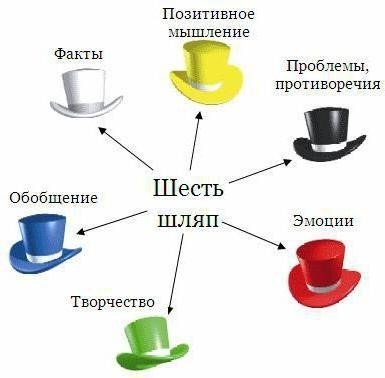 Намечаем стратегию решения проблемы, подводим итоги. Фрагмент консультации с применением метода «шести шляп» (это работа Виктории Голобородовой, уважение и восхищение виртуозным мастерством специалиста и сердечная благодарность за то, что щедро делится своим опытом и находками).На приеме О., 35 лет. Работает в банке. Эмоционально истощена, домой приходит поздно, после работы сидит еще по два часа за компьютером - работодатель обязал повышать квалификацию. Нет времени ни на дочь, ни на мужа, что говорить про себя. Но хочет дотянуть до пенсии, остался год. Пришла в надежде хоть немного изменить ситуацию.  Знакомим клиентку с методом 6 шляп и просим в открытую выбрать карту, которая описывает ее состояние сейчас. Кладем карту в центр листа (выбрала человечка с гирей на ноге, колоды МАК, которые использовались в работе, можете посмотреть на стр. Виктории в фейсбуке) От центральной карты проводим шесть равных стрелок и подписываем / зарисовываем: шляпа Эмоций (красная), шляпа Креативщика (зеленая), шляпа Ученого (белая), шляпа Критика (черная), шляпа Оптимиста (желтая), шляпа Руководителя (синяя). Клиент отвечает на вопросы, поочерёдно «надевая» головные уборы. В дополнение вытягивает из колоды МАК подсказки от шляпы. Открываем карты, обсуждаем, делаем выводы. Комментарии клиентки: Я действительно будто с гирей на ноге. Нет сил двигаться дальше. Безнадега какая-то. Примерю белую шляпу…Сухие факты и цифры? Служу больше 10 лет. Работаю каждый день по 12-13 часов. Остался год до пенсии.В красной шляпе меня переполняет злость и бессилие. Невозможно работать в таком напряжении. Постоянные конфликты с коллегами из-за высокой нагрузки. Не знаю, что страшнее: уйти в никуда или продолжать так работать.В черной шляпе я и так большую часть времени. Похоже, мне не избежать больничной койки. Давно появились головные боли, зрение упало, остеохондроз. Беспросветно все…В желтой шляпе на ум приходит только «идти вверх по лестнице» - идти к начальству, просить разрешение на совмещение учебы и работы. Интернет на работе есть. Хоть вебинары слушать буду в течении дня. Вечером время на семью тогда останется. Хоть два часа освобожу себе. Вообще-то заодно попрошу руководство пересмотреть мою нагрузку. А что? За спрос не бьют в нос…Вот что я сейчас поняла. Коллега все время «ходит в желтой шляпе», и вообще не парится. Хотя работы тоже хватает. Я поняла, как много зависит от моего отношения.Зеленая шляпа – самое сложное. Мне нужна подсказка. Ооо, человечек выступает перед кем-то. Поняла, я зарылась в бумажках. Сплошная рутина. Мне так нравится публичность, и учить других мне тоже нравится. Как я могу реализовать это? Попрошусь в комиссию по делам несовершеннолетних, коллега говорил, что подустал от заседаний.Подытожим, синяя шляпка. Мне нужно доработать до пенсии, сохранив при этом свое здоровье, отношения в семье и интерес к работе. Мне все ясно. Я прям впялилась в черную шляпу, и ни за какие коврижки отдавать ее не хотела. Пора обновить гардероб. В чемодан я положила желтую и зеленую шляпку! И можно - я заменю этого человечка с гирей на ноге? (карта в центре)». В завершении клиентка вытянула три ресурсных карты-действия из другой колоды МАК и запланировала их выполнение на ближайшее время.ПСИХОЛОГИЧЕСКОЕ УПРАЖНЕНИЕ «12 ДНЕЙ – 12 СФЕР МОЕЙ ЖИЗНИ»Юлия Жаркая.Цель: поиски внутренних и внешних ресурсов, позитивный взгляд в будущее.Вам понадобится новый блокнот и новая ручка. Выбирайте тот блокнот, который будет вызывать у вас приятные эмоции - любимого цвета либо с картинкой, которая вам нравится. Вспомните свое детство, когда хотелось порадовать себя красивыми канцелярскими товарами для школы. Не скупитесь, купите именно то, что вам нравится. Приобретите новую красивую ручку, и лучше выбрать яркий цвет. Настройте себя на то, что вы будете в течение 12 дней выделять себе время на записи в блокноте. Пусть это будет всего 10-15 минут, но обязательно каждый день. Найдите комфортное, тихое место для этого. Поставьте себе цель, что до нового года вы обязательно напишете все свои желания в блокнот. Пускай писать о своих желания будет не обязанностью для вас, а радостью. Вы открываете двери к изменениям, и скоро ваша жизнь будет наполнена приятными событиями (позитивный жизненный сценарий).Инструкция:Каждый день вы пишите «Желание 1», затем «Желание 2» и так далее. Всего 12 желаний. Каждый день по желанию. Старайтесь писать наиболее подробно, с деталями. Формулируйте свои желания в настоящем времени, например:«У меня длинные ухоженные волосы, грациозная походка, мягкий голос. Я выгляжу очень женственно и стильно».1 день. Опишите вашу желаемую внешность, стиль, одежду, походку, голос и поведение. Как вас воспринимают люди? Что вы чувствуете, общаясь с людьми? Как вас видят подруги, окружающие мужчины, родители? Какие комплименты они вам говорят? Что вы думаете про себя? О чем вы говорите с людьми, как вы себя преподносите?2 день: Сколько денег вы получаете? Какую работу выполняете? Что вы чувствуете, получая доход от любимого дела? Какую пользу приносит ваш труд людям? Как вы тратите деньги, что вы планируете купить? Куда вы выходите в свет, как вы балуете себя подарками? Что дарят вам любимые люди?3 день. Опишите вашу обыденную жизнь со всеми ее маленькими радостями. Что вы видите, трогаете, о чем общаетесь с соседями. Где вы живете, куда ходите, что видите? Что вы читаете и смотрите в кинотеатре? Какие люди восхищают вас и дарят силу? Вы учитесь или посещаете курсы? В каком состоянии просыпаетесь и в каком засыпаете? Что вас окружает?4 день. Опишите дом, в котором вы живете. Где он находится? Что его окружает? Какая атмосфера рядом с вашим домом? А что внутри? Вы чувствуете себя комфортно дома? С кем вы живете, с кем ужинаете, обедаете, кого приглашаете в гости? Как оформлено ваше жилище, в какой цветовой гамме? Какой ремонт сделан? Какие предметы мебели там стоят? Опишите ваши тактильные ощущения дома? Чего там больше: гладких поверхностей, шершавых? Какие запахи и звуки живут в вашем доме? А что с едой? Что вы едите у себя дома?5 день. У вас есть дети? Сколько их, как они выглядят, какого пола? Как они ведут себя с вами, какие у них характеры? Как вы все вместе проводите время, как развлекаетесь? Каким хобби вы занимаетесь? Опишите эмоции, когда вы что-то творите. Получаете ли вы доход от своего хобби?6 день. Как вы себя чувствуете? Какое настроение преобладает? Что с вашим здоровьем? Опишите ваши физические ощущения. Как вы заботитесь о своем здоровье? Что вы едите? Каким спортом занимаетесь? Много ли вы проводите времени на свежем воздухе, много ли общаетесь в приятной компании людей? Кто вас поддерживает и дает опору в жизни? А что с сексом, какие эмоции он вам дарит? Как работает ваша память, концентрация, справляетесь ли вы с потоком эмоций, умеете ли расслабляться?7 день. Кто является вашим партнером? Вы живете вместе или отдельно?У вас оформлены отношения, или вы предпочитаете свободу? А может, у вас сразу несколько партнеров, и вы выбираете? Как часто вы видите своего любимого человека, как вы проводите время, какие эмоции вы дарите друг другу? Какие знаки внимания оказывает вам ваш партнер, как он вас радует? Вы путешествуете вместе? Куда ходите вместе, что видите?8 день. Чем вы гордитесь? Какие проблемы в своей жизни вы преодолели? За что вас уважают люди, чем восхищаются? Какие кризисы стали толчком для роста? Что вы нового поняли для себя, как вы относитесь сейчас к людям и ситуациям? Чему именно научила вас жизнь? В чем вы, действительно, эксперт? Чему учатся люди, наблюдая за вами? Какие новые качества вы открыли в себе? Как вы улучшили свою физическую форму, свое здоровье?9 день. Расскажите, где вы живете? Как часто вы путешествуете? Куда ездите, что видите? Какие страны вы уже посетили? Опишите ваши эмоции от возможности путешествовать и знакомиться с новыми культурами. Вы знаете иностранные языки? Какие? В вашем окружении есть интересные люди, которые каждый раз открывают в вас что-то новое? В каком климате вы живете? Какая природа вас окружает?10 день. Ваша работа и предназначение. Опишите ваш рабочий день, во сколько вы встаете, во сколько ложитесь спать? Сколько часов в день вы работаете? Кто ваши коллеги, какие у вас с ними взаимоотношения? Есть ли у вас начальник, или начальник это вы сами? Какие эмоции вы испытываете, посвящая себя любимому делу? Сколько денег вы получаете? Что говорят люди о вашей работе? С чем связано ваша работа? Что конкретно вы делаете?11 день. Опишите ваше окружение. Как вы проводите свое свободное время? Кто ваши друзья, где они живут? Как вы общаетесь с родственниками, как часто их видите? Что вы чувствуете, общаясь со своим ближним кругом, какие эмоции вам дарят эти люди? Вы отмечаете праздники вместе? Вы ездите в путешествия? Возможно, вы работаете вместе?12 день. Вы слушаете себя и свою интуицию? Что вы делаете для мира и для людей? Какая ваша высшая цель? Что вы делаете бескорыстно и с добрыми намерениями? Как мир относится к вам, какие подарки он вам дарит? Что чудесного происходит в вашей жизни? За что вы благодарны судьбе?ТЕХНИКИ SFBTкраткосрочная терапия, ориентированная на решение.Цель: помочь избавиться от негативного взгляда на ситуацию, отыскать свой потенциал и сосредоточиться на нем, помочь позитивно переформулировать трудную ситуацию и по-новому увидеть будущее.№ 1. Упражнение 10 плюсовНаписать проблему.Вспомнить похожие ситуации или течение этой проблемы ранее.10 минусов, которые я имею из-за этой проблемы.10 плюсов, которые я имею благодаря этой проблеме.Например, десять плюсов:Как эта проблема служит мне?Чего она помогла мне достичь?Что эта проблема помогла предотвратить?Что эта проблема позволяет мне делать?Что эта проблема позволяет мне иметь?Кем эта проблема позволяет мне быть?Какие преимущества у меня есть благодаря этой проблеме?Ставит ли эта проблема других в невыгодное положение?К чему привела эта проблема?Из чего эта проблема меня вывелаМой девиз для решения моей проблемы.Я через пять лет, если эта проблема разрешилась.Я через пять лет, если проблема не разрешилась.№ 2. Техника хороших наименованийКак бы вы коротко обозначили то, с чем будем работать?Как бы в старину назвали проблему такого рода?Позитивное переформулирование проблемы.№ 3. Выявление ресурсов: мое прошлое – это мой ресурс.Как вы справились с подобным этому, как смогли пройти через такое?Откуда взяли силы?Какие ресурсы вы использовали, чтобы так долго избегать этой проблемы?Какая у вас самая сильная/хорошая/важная черта характера?Как до сих пор вы использовали эту черту для решения своих проблем?Что бы вы еще могли сделать?Что случится,если это произойдет?Что случится, если этоНЕ произойдет?Чего НЕ случится,если это произойдет?Чего НЕ случится,если этоНЕ произойдет?ПРОБЛЕМА     Минусы-слова                       ПлюсыЗастывшаяПугающаяБезысходнаяОбвинительные реакцииДинамикаНадеждаЭлементы взаимодействияПроблема, поддающаяся изменениям